Kedves Versenyzők!Rövid ismertető a SPORTident (SI) használatáróla jelentkezéskor megkapod a dugókádat / lapkádata chipek memóriája kiadáskor törlésre került, ha saját dugókád van, akkor a jelentkezési asztalnál található „törlés / clear” feliratú SI dobozzal töröld a memóriájátrögzítsd úgy, hogy ne hagyd el menet közben: célszerű az ujjadra húzni, vagy gumiszalaggal rögzíteni a felszerelésedheztömegrajttal indul a verseny, itt nincs semmi teendődaz Eged-hegy lábánál és a kilátónál lévő időmérő ponton piros színű SI dobozt találsz, a dugókát a lyukba kell dugni, a lapkát a lyukra kell tenni és egy pillanat múlva csippanás és fényjelzés jelzi, hogy az időd rögzítésre került a memóriábancélba érkezéskor a célvonalon is találsz egy dobozt, ezt ki ne hagyd, mert ez állítja meg az órádatvégül már csak a kiolvasás van hátra, ami után megkapod a részidős eredményedet is tartalmazó papírodat.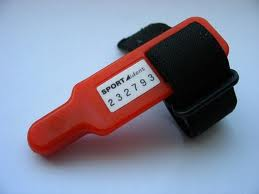 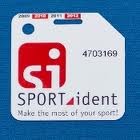 